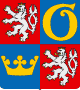 Královéhradecký krajKrajský úřadPotvrzení o existenci majetku ve vlastnictví zřizovatele, který je v užívání příspěvkovou organizací(§ 6 odst. 3 vyhlášky č. 270/2010 Sb., o inventarizaci majetku a závazků)Název příspěvkové organizace: IČ: Na základě vyhotovených inventurních soupisů majetku předaného Královéhradeckým krajem příspěvkové organizaci k hospodaření (svěřený majetek) a odsouhlasení na zůstatky stálých aktiv vykázaných v Rozvaze ke dni 31. 12. 2015 ve sloupci 1 BRUTTO v rámci provedené inventarizace vydávám toto potvrzení (zákon č. 250/2000 Sb., o rozpočtových pravidlech územních rozpočtů):Vyhotoveno dne: Razítko a podpis vedoucího organizace:Číslo položky (z Rozvahy)Název položkyHodnota bruttoA. I.Dlouhodobý nehmotný majetekA. II.Dlouhodobý hmotný majetekA. III.Dlouhodobý finanční majetekA. IV.Dlouhodobé pohledávkyCelkem 